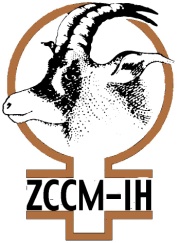 ZCCM Investments Holdings PlcIncorporated in the Republic of ZambiaInvitation for Bids (IFB)Diamond Drilling Works in 2 Licence AreasONB No.: ZCCM-IH/056/20201.	ZCCM Investments Holdings Plc. has received financing from own sources toward the CAPEX for the 2018/2019 Financial Year, and it intends to apply part of the proceeds of this financing to payments under the Contract for the Drilling Works in 2 Licence Areas; Contract No.: ZCCM-IH/056/2020.2.	ZCCM Investments Holdings Plc now invites sealed bids from eligible and qualified bidders for the Drilling Works in 2 Licence Areas as follows:	Lot 1 – Kabundi Area in Serenje District (Duration – 20 weeks); and	Lot 2 – Ndola Area Covering Ndola Lime (Duration – 10 weeks); 3.	Bidding will be conducted through the Open National Bidding (ONB) procedures specified in the Public Procurement Act of 2008 and the Public Procurement Regulations of 2011 and is open to all bidders from Eligible Source Countries as defined in the Bidding Documents. The following CEEC preferential treatment shall be applied as part of the evaluation:3.1 Citizen-influenced company – 4%3.2 Citizen-empowered company – 8%3.3 Citizen-owned company – 12%4.	Interested eligible bidders may obtain further information from the address below and inspect the Bidding Documents at this address from 08:00 – 13:00 and 14:00 – 17:00 local time, Monday to Friday inclusive. 5. 	Qualifications requirements include: i) Experience as a prime contractor in the rehabilitation of at least two (02) contracts of a similar nature and scope in the last five (05) years; 	ii) A minimum amount of liquid assets and/or credit facilities as follows:Lot 1 – ZMW2, 040,000.00; andLot 2 – ZMW1, 021,388.00.	iii) Average Annual Turnover for the past three (03) years as follows:Lot 1 – ZMW26, 520,000.00; andLot 2 – ZMW13, 278,054.00. 6.	A complete set of Bidding Documents in English may be purchased by interested bidders ON THE SUBMISSION OF A WRITTEN APPLICATION to the address below and upon payment of a non-refundable fee of Zambian Kwacha Five Hundred (ZMW500.00).  The method of payment will be either by Cash or Bank Certified Cheque. 7.	The address referred to above is: K D Kabwe (Mrs.)ZCCM Investments Holdings Plc.ZCCM-IH Office Park, Stand No. 16806Alick Nkhata Road, Mass Media Complex AreaLusaka, ZambiaTel: +260-211-388000E-mail: kabwek@zccm-ih.com.zm8.	Bids must be delivered to the address below at or before 10:00 hours on Friday, 26th June 2020. Electronic bidding shall not be permitted. Late bids will be rejected.  Bids will be opened physically in the presence of the bidders’ representatives who choose to attend in person at the address below immediately after 10:00 hours on 26th June 2020.  All bids must be accompanied by a Bid Securing Declaration.9.	There will be mandatory site visits and pre-bid conferences as follows:	Lot 1 – Kabundi Area in Serenje District on Wednesday, 10th June 2020 at 10:00 hours. Bidders to meet at Serenje District Council Offices at 09:30 hours.	Lot 2 – Ndola Area in Ndola on Friday, 12th June 2020 at 15:00 hours. Bidders to meet at ZCCM-IH Mining Industry Archives along Arusha Street in Ndola at 14:30 hours.10.	The address referred to in clause 8 is: K D Kabwe (Mrs.)ZCCM Investments Holdings Plc.ZCCM-IH Office Park, Stand No. 16806Alick Nkhata Road, Mass Media Complex AreaLusaka, ZambiaTel: +260-211-388000E-mail: kabwek@zccm-ih.com.zm